Record value of average after-tax wage in July – 1,019 КМA nominal increase in after-tax wages recorded in all the sections (July 2021/July 2020)		Average monthly after-tax wage in Republika Srpska paid in July 2021 amounted to 1,019 KM. This is the first time that the average after-tax wage has exceeded 1,000 KM. Average after-tax wage paid in July 2021, compared to the same month of the previous year, was nominally 6.7% higher and really 4.9% higher, while compared to June 2021 it was nominally 2.5% higher and really 2.6% higher. Average monthly gross wage amounted to 1,559 KM. In July 2021, the highest average after-tax wage, by section of economic activities, was paid in the section Financial and insurance activities and it amounted to 1,526 KM. On the other hand, the lowest average after-tax wage in July 2021 was the one paid in the section Accommodation and food service activities, 729 KM.In July 2021, compared to July 2020, a nominal increase in after-tax wages was recorded in all the sections of economic activity, with the highest increase being recorded in the sections Administrative and support service activities 17.1%, Arts, entertainment and recreation 17.0% and Mining and quarrying 11.6%.     		                KM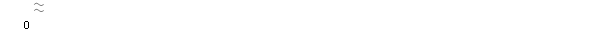 Graph 1. Average after-tax wages by monthMonthly inflation -0.1% in July 2021Annual inflation (July 2021/July 2020) 1.7%Prices of products and services used for personal consumption in Republika Srpska, measured with the consumer price index, in July 2021, compared to the previous month, were on average 0.1% lower, while compared to the same month of the previous year they were on average 1.7% higher. Of the 12 main divisions of products and services, an increase in prices at the annual level was recorded in nine divisions, while a decrease was recorded in three divisions.The highest annual increase in prices in July 2021 was recorded in the section Transport, namely by 9.9%, due to higher prices in the group fuels and lubricants by 17.6%. An increase in prices was also recorded in the division Food and non-alcoholic beverages, by 1.9%, due to higher prices in the group oils and fats by 23.3%. Higher prices were also recorded in the division Alcoholic beverages and tobacco, by 1.4%, due to higher prices in the group tobacco by 2.1% and in the division Furnishings and household equipment, by 0.9%, due to higher prices in the group furniture and pieces of furniture by 3.3%. An increase by 0.9% recorded in the division Recreation and culture occurred due to higher prices in the groups package holidays by 7.8% and recreation and sport services by 5.7%, while an increase by 0.6% recorded in the division Other goods and services occurred due to higher prices in the group other services by 2.0%. In the division Restaurants and hotels an increase in prices by 0.4% was recorded, due to higher prices in the group restaurant and café services by 0.5%. Higher prices were also recorded in the division Housing, namely by 0.2%, due to an increase in prices in the group liquid fuels by 26.7%, and in the division Health, by 0.2%, due to higher prices in the group other medical products by 1.2%. The highest decrease in prices at the annual level in July 2021 was recorded in the division Clothing and footwear, by 9.5%, due to seasonal discounts on ready-made clothing and footwear during the year. A decrease in prices was also recorded in the division Communication, by 0.2%, due to lower prices in the group telephone and telefax equipment by 5.8%. Lower prices in the division Education, namely by 0.1%, occurred due to a decrease in prices by 1.4% in the group preschool education. Graph 2. Monthly and annual inflationWorking-day adjusted industrial production (July 2021/July 2020) increased by 9.7%Seasonally-adjusted industrial production (July 2021/June 2021) decreased by 5.2%Working-day adjusted industrial production in Republika Srpska in July 2021, compared to July 2020, increased by 9.7%. During the same period, in the section Mining and quarrying an increase by 18.7% was recorded, in the section Electricity, gas, steam and air-conditioning supply an increase by 14.5% and in the section Manufacturing an increase by 5.4%. Seasonally adjusted industrial production in July 2021, compared to June 2021, decreased by 5.2%. During the same period, in the section Electricity, gas, steam and air-conditioning supply an increase by 2.9% was recorded and in the section Mining and quarrying an increase by 2.3%, while in the section Manufacturing a decrease by 6.2% was recorded. Industrial production in the period January – July 2021 increased by 15.8% compared to the same period of 2020.Graph 3. Indices of industrial production, July 2017 – July 2021 (2015=100)Number of employees in industry (July 2021/June 2021) decreased by 0.1%Number of employees in industry in July 2021, compared to both June 2021 and the same month of the previous year, was 0.1% lower. Number of employees in industry in the period January-July 2021, compared to the same period of the previous year, was 2.1% lower. During the same period, in the section Mining and quarrying a decrease by 0.5% was recorded, in the section Manufacturing a decrease by 0.9% and in the section Electricity, gas, steam and air-conditioning supply a decrease by 10.4%.Export (Jan-Jul 2021/Jan-Jul 2020) increased by 27.7%, import increased by 19.1%In the period January-July 2021, the value of export was two billion and 416 million KM, which represented an increase by 27.7% compared to the period January-July 2020, while the value of import was three billion and 10 million KM, which represented an increase by 19.1% compared to the period January-July 2020. The percentage of coverage of import with export was 80.3%. In terms of the geographical distribution of external trade of Republika Srpska, in the period January – July 2021, the highest value of export was that of export to Croatia, with 365 million KM or 15.1%, followed by Italy, with 357 million KM or 14.8% of the total realised export. During the same period, the highest value of import was that of import form Serbia, with 552 million KM or 18.3%, followed by Italy, with 457 million KM or 15.2% of the total realised import. By group of products, in the period January – July 2021, the highest share in export was that of electricity, with the total value of 196 million KM, which was 8.1% of the total export, while the highest share in import was that of petroleum oils, with the total value of 134 million KM, which was 4.4% of the total import.Graph 4. Export and import by month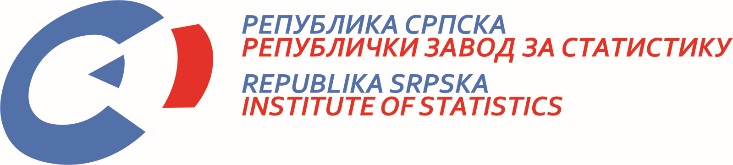            23 August 2021, No. 258/21 PRESS RELEASEAugust 2021DATA PREPARED BY: Labour statisticsBiljana Glušacbiljana.glusac@rzs.rs.ba Prices statisticsSlavica Kukrićslavica.kukric@rzs.rs.baIndustry and mining statisticsBiljana Jeličić biljana.jelicic@rzs.rs.ba; External trade statisticsVladimir Lambetavladimir.lambeta@rzs.rs.baThe Release prepared by the Division for Publications, Public Relations and Statistical Data ConfidentialityRadosav Savanović, Acting Director, Editor in ChiefVladan Sibinović, Head of the DivisionRepublika Srpska, Banja Luka, Veljka Mlađenovića 12dPublished by the Republika Srpska Institute of StatisticsThe Release is published online, at: www.rzs.rs.baTelephone. +387 51 332 700; E-mail: stat@rzs.rs.baData may be used provided the source is acknowledged